TEHNISKĀ SPECIFIKĀCIJA Nr. TS_1608.011 v1Muciņatslēgu komplekts, 1/4"Attēlam ir informatīvs raksturs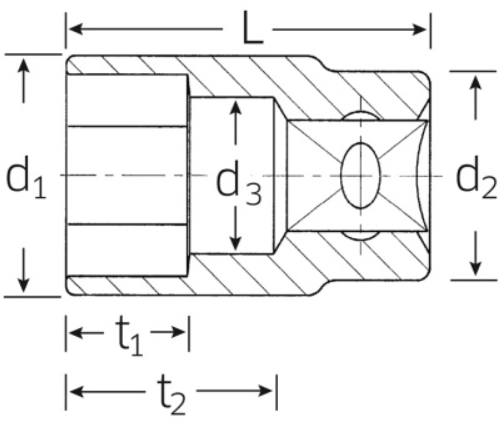 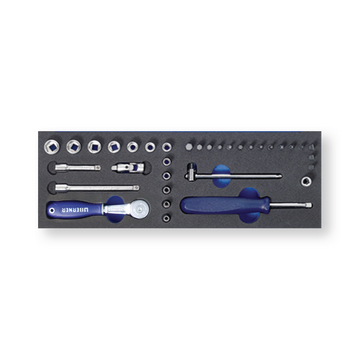 Nr.AprakstsMinimālā tehniskā prasībaPiedāvātās preces konkrētais tehniskais aprakstsAvotsPiezīmesVispārīgā informācijaVispārīgā informācijaVispārīgā informācijaRažotājs (nosaukums, atrašanās vieta).Norādīt informāciju1608.011 Muciņatslēgu komplekts, 1/4" Norādīt pilnu preces tipa apzīmējumuParauga piegādes laiks tehniskajai izvērtēšanai (pēc pieprasījuma), darba dienasNorādīt vērtībuStandartiStandartiStandartiAtbilstība standartam: ISO 1711-1:2016 Assembly tools for screws and nuts — Technical specifications — Part 1: Hand-operated wrenches and socketsAtbilstAtbilstība standartam: ISO 2725-1:2017 Assembly tools for screws and nuts — Square drive sockets — Part 1: Hand-operated socketsAtbilstAtbilstība standartam: ISO 1174-1:2011 Assembly tools for screws and nuts — Driving squares — Part 1: Driving squares for hand socket toolsAtbilstDokumentācijaDokumentācijaDokumentācijaIesniegts preces attēls, kurš atbilst sekojošām prasībām: ".jpg" vai “.jpeg” formātā;izšķiršanas spēja ne mazāka par 2Mpix;ir iespēja redzēt  visu produktu un izlasīt visus uzrakstus uz tā;attēls nav papildināts ar reklāmu.AtbilstVides nosacījumiVides nosacījumiVides nosacījumiMinimālā darba temperatūra≤ -20°CMaksimālā darba temperatūra≥ +30°CIzmēriIzmēriIzmēriSeškanšu muciņatslēga 5.5 mmAtslēgas izmērs 5.5 mmAtslēgas garums (L)21.5-23.5mmAtslēgas darba plaknes biezums (d1)8-9mmAtslēgas darba plaknes biezums (d2)10.5-11.5mmSeškanšu muciņatslēga 6 mmAtslēgas izmērs 6 mmAtslēgas garums (L)21.5-23.5mmAtslēgas darba plaknes biezums (d1)9-10mmAtslēgas darba plaknes biezums (d2)10.5-11.5mmSeškanšu muciņatslēga 7 mmAtslēgas izmērs 7 mmAtslēgas garums (L)21.5-23.5mmAtslēgas darba plaknes biezums (d1)10.5-11.5mmAtslēgas darba plaknes biezums (d2)10.5-11.5mmSeškanšu muciņatslēga 8 mmAtslēgas izmērs 8 mmAtslēgas garums (L)21.5-23.5mmAtslēgas darba plaknes biezums (d1)11.5-12.5mmAtslēgas darba plaknes biezums (d2)11.5-12.5mmSeškanšu muciņatslēga 9 mmAtslēgas izmērs 9 mmAtslēgas garums (L)21.5-23.5mmAtslēgas darba plaknes biezums (d1)12.5-13.5mmAtslēgas darba plaknes biezums (d2)12.5-13.5mmSeškanšu muciņatslēga 10 mmAtslēgas izmērs 10 mmAtslēgas garums (L)21.5-23.5mmAtslēgas darba plaknes biezums (d1)14.5-15mmAtslēgas darba plaknes biezums (d2)14.5-15mmSeškanšu muciņatslēga 11 mmAtslēgas izmērs 11 mmAtslēgas garums (L)21.5-23.5mmAtslēgas darba plaknes biezums (d1)15-16mmAtslēgas darba plaknes biezums (d2)15-16mmSeškanšu muciņatslēga 12 mmAtslēgas izmērs 12 mmAtslēgas garums (L)36-45mmAtslēgas darba plaknes biezums (d1)16-17.5mmAtslēgas darba plaknes biezums (d2)16-17.5mmSeškanšu muciņatslēga 13 mmAtslēgas izmērs 13 mmAtslēgas garums (L)36-45mmAtslēgas darba plaknes biezums (d1)17-18.5mmAtslēgas darba plaknes biezums (d2)17-18.5mmSkrūvgrieža uzgalis (Phillips)PH1Skrūvgrieža uzgalis (Phillips)PH2Skrūvgrieža uzgalis (Pozidriv)PZ1Skrūvgrieža uzgalis (Pozidriv)PZ2Skrūvgrieža uzgalis (Flat tipa)0.6mmSkrūvgrieža uzgalis (Flat tipa)0.8mmSkrūvgrieža uzgalis (Flat tipa)1.2mmT-tipa rokturisRoktura garums100-140mmSvars 0.35-0.55kgSprūdrata atslēgaSprūda mehānisms-zobu skaits≥72Minimālai zobu nobīdes leņķis≤5ᴼAtslēgas garums 105-155 mmSvars0.070- 0.150 kgRokturis ar pretslīdes pārklājumuAtbilstPagarinājums īsaisPagarinājuma garums50-55mmSvars 0.028-0.035kgPagarinājums garaisPagarinājuma garums95-110mmSvars 0.04-0.05kgKonstrukcijaKonstrukcijaKonstrukcijaIzgatavots no hroma vanādija ar hroma pārklājumu  AtbilstAtslēgas galviņas pievienojums 1/4”AtbilstIevietots izturīgā plastikāta vai tēraudloksnes kārbā ar noņemamu vai aizveramu vākuAtbilstIndividuālas visu elementu fiksācijas vietasAtbilst